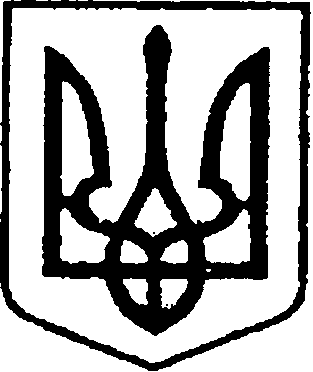 УКРАЇНАЧЕРНІГІВСЬКА ОБЛАСТЬН І Ж И Н С Ь К А    М І С Ь К А    Р А Д АВ И К О Н А В Ч И Й    К О М І Т Е ТР І Ш Е Н Н Явід 29 листопада 2018 р.              	м. Ніжин    				№ 398Про внесення змін до рішень виконавчого комітету	Відповідно до ст. ст. 32, 40, 42, 59  Закону України «Про місцеве самоврядування в Україні», Регламенту виконавчого комітету Ніжинської міської ради Чернігівської області VII скликання, затвердженого рішенням виконавчого комітету від 11 серпня 2016 року № 220 та враховуючи звернення управління культури і туризму управління Ніжинської міської ради щодо фінансування міської програми розвитку культури, мистецтва і охорони культурної спадщини та міської програми розвитку туризму, а також всіх повернутих в бюджет коштів по прийнятих рішеннях виконавчого комітету, які вже не потребують використання по тим чи іншим причинам, і в які потрібно внести зміни, виконавчий комітет Ніжинської міської ради вирішив:1. Фінансовому управлінню (Писаренко Л.В.) внести зміни в додатки до рішень виконавчого комітету:1.1. № 66 від 15.03.2018 р. «Про фінансування заходів міської програми розвитку культури, мистецтва і охорони культурної спадщини», Програма розвитку культури, мистецтва і охорони культурної спадщини  (КПКВ 1014082):  1.1.1. Пункт «1. Придбання сценічних жіночих головних уборів (9 шт.) та поясів чоловічих (8 шт.) для народного фольклорного гурту «Червона калина» міського Будинку культури /КЕКВ 2210/ 10000,00 грн.» зменшити суму на 22,00 грн. 1.1.2. Пункт «2.3. Придбання реквізиту (підставка під «живі скульптури» (12 шт.), тканина) /КЕКВ 2210/ 6500,00 грн.» зменшити суму на 3,80 грн.1.2. № 105 від 05.04.2018 р. «Про фінансування заходів міської програми розвитку культури, мистецтва і охорони культурної спадщини», Програма розвитку культури, мистецтва і охорони культурної спадщини  (КПКВ 1014082): 1.2.1. Пункт «5.3. Виготовлення банеру /КЕКВ 2240/ 1000,00 грн.» виключити.1.2.2. Пункт «6.1. Виготовлення дипломів, подяк, афіш /КЕКВ 2210/ 3000,00 грн.» виключити.1.2.3. Пункт «6.2. Придбання статуеток /КЕКВ 2210/ 1000,00 грн.» виключити.1.2.4. Пункт «6.3. Виготовлення банеру /КЕКВ 2240/ 1000,00 грн.» виключити.1.2.5. Пункт «7. Участь переможців міського конкурсу «Найкращий читач року – 2018» в обласному конкурсі «Діти, що читають – майбутнє України», в рамках Всеукраїнського конкурсу «Найкращий читач року – 2018» м. Чернігів /КЕК 2250/ 235,00 грн.» зменшити суму на 94,89 грн.1.2.6. В пункті «12. Послуги з проживання танцювального колективу з м. Зестафоне (Грузія), 12 чоловік /КЕКВ 2240/ 9800,00 грн.» зменшити суму на 5200,00 грн. 1.2.7. Пункт «13. Послуги з харчування танцювального колективу з м. Зестафоне (Грузія), 12 чоловік /КЕКВ 2240/ 21400,00 грн.» виключити.1.2.8. Пункт «16.1. Придбання канцтоварів (фарби, пензлі, тощо) /КЕКВ 2210/ 3000,00 грн.» виключити.1.2.9. Пункт «17.1. Придбання сіті-лайтів та біл-бордів /КЕКВ 2210/ 2500,00 грн. виключити.1.2.10. В пункті «17.2. Виготовлення запрошень, програм, інформаційних флаєрів /КЕКВ 2210/ 2000,00 грн.» зменшити суму на 800,00 грн.1.2.11. Пункт «17.3. Послуги по розміщенню біл-бордів та сіті-лайтів /КЕКВ 2240/ 2000,00 грн.» виключити.1.2.12. Пункт «18. Послуги по встановленню та обслуговуванню біотуалетів /КЕКВ 2240/ 2000,00 грн.» виключити.1.2.13. Пункт «19. Послуги по встановленню турнікетів /КЕКВ 2240/ 2000,00 грн.» виключити.1.2.14. Пункт «21.1. Виготовлення відео-роликів /КЕКВ 2240/ 1000,00 грн.» виключити.1.2.15. Пункт «24.1. Виготовлення меморіальної дошки Тарновському В.В. (молодшому) для встановлення у сквері ім. М. гоголя /КЕКВ 2240/ 10000,00 грн.» зменшити суму на 2120,00 грн.1.2.16. В пункті «27.1. Придбання статуеток /КЕКВ 2210/ 5000,00 грн.» зменшити суму на 1797,50 грн.1.3. № 191 від 21.06.2018 р. «Про фінансування заходів міської програми розвитку культури, мистецтва і охорони культурної спадщини», Програма розвитку культури, мистецтва і охорони культурної спадщини  (КПКВ 1014082):1.3.1. В пункті «6.2. Автопослуги по перевезенню учасників ХІІІ Міжнароного фольклорного фестивалю національних культур «Поліське коло» (м. Чернігів) /КЕКВ 2240/ 3500,00 грн.» зменшити суму на 800,00 грн.1.3.2. В пункті «7.2. Придбання реквізиту (стрічка, тканина) для оформлення «опудала» та «марени» /КЕКВ 2210/ 1000,00 грн.» зменшити суму на 1,00 грн.1.3.3. Пункт «8. Послуги з перевезення, встановлення, охорони, демонтажу сцени для проведення загальноміського свята «Івана Купала» 11846,56 грн.» виключити.  1.4. № 58 від 07.03.2018 р. «Про фінансування заходів міської програми розвитку туризму на 2017-2021 рр.», КПКВ 1014082:1.4.1. В пункті: 2. Послуги щодо організаційно-методичного та інформаційного забезпечення участі у 24-ій туристичній виставці UITT: «Україна – Подорожі та Туризм» /КЕКВ 2240/ 18000,00 грн.» зменшити суму на 5607,01 грн. 1.4.2. В пункті «3. Транспортні витрати по перевезенню ніжинської делегації для участі у 24-ій туристичній виставці UITT: «Україна – Подорожі та Туризм» /КЕКВ 2240/ 5000,00 грн.» зменшити суму на 2200,00 грн.   	2. Начальнику управління культури і туризму Бассак Т.Ф. забезпечити оприлюднення даного рішення на сайті міської ради протягом п’яти робочих днів з дня його прийняття.    	3. Контроль за виконанням рішення покласти на заступника міського голови з питань діяльності виконавчих органів ради Алєксєєнка І.В.Міський голова								А. ЛІННИКПодає: Начальник управління культуриі туризму									Т.Ф. БассакВізують: 					Заступник міського голови 						І.В. АлєксєєнкоНачальник фінансового управління					Л.В. ПисаренкоНачальник відділу юридично-кадрового забезпечення					В.О. Лега Керуючий справами виконавчого комітету Ніжинської міської ради 						С.О. Колесник